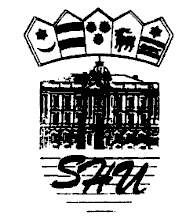 Sindikat hrvatskih učiteljaCroatian Teachers UnionTrg maršala Tita 4/IITel/fax: 01 4855 724, 014855 793, 01 4855 722e-mail: sindikat@shu.hrWeb: http://www.shu.hrZagreb, 19. svibnja 2014.Poštovane kolegice i kolege,Sindikat hrvatskih učitelja pridružio se apelu Hrvatskog Crvenog križa za pomoć stanovnicima koji žive na područjima pogođenima poplavama u Republici Hrvatskoj. Donaciju u iznosu od 10.000,00 kn uplatili smo na račun IBAN: HR 69 2340 0091 5115 5551 6 poziv na broj 08Ovim putem pozivamo sve članove, sindikalne povjerenike, sindikalne podružnice i županijska povjereništva Sindikata hrvatskih učitelja da se pridruže apelu Hrvatskog Crvenog križa te svojim donacijama pomognu stanovnicima koji žive na područjima pogođenima poplavama u Republici Hrvatskoj. Svoje uplate možete izvršiti putem opće uplatnice na gore navedeni broj prema ovom primjeru opće uplatnice: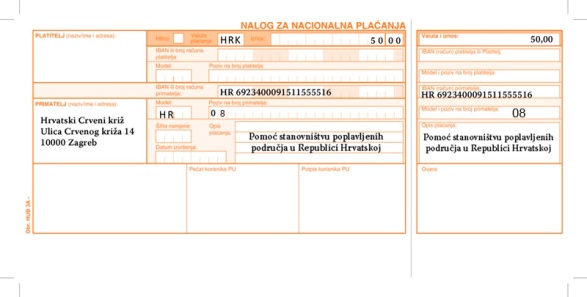 Odazovite se apelu prema mogućnostima Vaše podružnice.Srdačan pozdrav.Predsjednica Sindikata hrvatskih učiteljaSanja Šprem